Szczecin, 19.01.2024ZAPYTANIE OFERTOWE NA DOSTAWĘ:Aparatury naukowo-badawczej do Wydziałowego Laboratorium Dźwięku Immersyjnego  zgodnie z wnioskiem WE/46/2024 ZAMAWIAJĄCY Zachodniopomorski Uniwersytet Technologiczny w Szczecinie al. Piastów 17, 70-310 Szczecin NIP: 852-254-50-56 OSOBA UPRAWNIONA DO KONTAKTU Z OFERENTAMI:Witold Mickiewicz tel. 601688382; e-mail: witold.mickiewicz@zut.edu.plMIEJSCE DOSTAWY: Zachodniopomorski Uniwersytet Technologiczny w Szczecinie Wydział ElektrycznyKatedra Inżynierii Systemów, Sygnałów i Elektroniki ul. 26 kwietnia nr 10, 71-126 SzczecinTERMIN WYKONANIA ZAMÓWIENIA:Zamówienie podzielone zostało na 6 części. Na każdą część zamówienia należy złożyć oddzielną ofertę. Oferta Wykonawcy będzie rozpatrywana, jeśli będzie dotyczyć co najmniej całości jednej części zamówienia i zawierać urządzenia wskazane przez Zamawiającego. Zamówienia na kwotę wyższą niż 40000 zł netto będą podlegać wykonaniu na podstawie zawartej z Zamawiającym umowy sprzedaży 
z dostarczeniem przedmiotu zamówienia do miejsca dostawy, o którym mowa w dziale II powyżej. Wskazana umowa (zwana dalej „Umową) będzie uwzględniać również ofertę Wykonawcy, z którym Umowa będzie zawierana. Umowa nie będzie zawierać postanowień (warunków realizacji) mniej korzystnych dla Zamawiającego niż wynikające warunków wyznaczonych w niniejszym zapytaniu oraz oferty Wykonawcy, z którym Umowa będzie zawierana.   Wszystkie urządzenia objęte umowami winny być dostarczone nie później niż w ciągu 5 tygodni od daty zawarcia Umowy. Na okoliczność dostarczenia tego sprzętu i jego odbioru przez przedstawicieli Zamawiającego zostanie sporządzony 
i podpisany stosowny protokół zdawczo-odbiorczy (zwany dalej „Protokołem Odbioru”).  INNE WARUNKI REALIZACJI ZAMÓWIENIA, W TYM WARUNKI PŁATNOŚCI:Wymagane jest udzielenie gwarancji na dostarczane urządzenia na okres nie krótszy niż 24 miesiące liczone od daty podpisania Protokołu Odbioru / dostawy (wskazany minimalny termin dotyczy każdego urządzenia, o których mowa w dziale IX niniejszego zapytania). Płatność po podpisaniu Protokołu Odbioru/dostawie, przelewem na rachunek bankowy wskazany 
w fakturze w terminie 21 dni od daty dostarczenia faktury. Maksymalna kwota zapłaty – cena za sprzęt zaoferowana w złożonej ofercie tego Wykonawcy, z którym Umowa zostanie zawarta/ którego oferta zostanie wybrana.  SPOSÓB PRZYGOTOWANIA (ZAWARTOŚĆ MINIMUM) OFERTY: Zaleca się aby oferta została przygotowana i złożona Zamawiającemu na Formularzu Ofertowym, stanowiącym załącznik nr 1 niniejszego zapytania (poniżej w niniejszym pliku) i dotyczyć oddzielnie każdej części zamówienia. Każda oferta powinna zawierać minimum: dane identyfikujące Wykonawcę składającego ofertę, w szczególności nazwę (firmę) Wykonawcy– a w przypadku Wykonawców będących osobami fizycznymi – imię i nazwisko;cenę netto i brutto podaną w PLN za każde z urządzeń wskazanych w dziale IX poniżej oraz ich sumę brutto łącznie z kosztami dostawy (zwaną dalej „CENĄ ZA ZAMÓWIENIE”);   markę symbol lub innego rodzaju oznaczenie identyfikujące dla każdego oferowanego urządzenia spośród wskazanych w dziale IX składających się na przedmiot niniejszego zapytania, aby była jednoznaczność w kwestii spełnienia oczekiwań Zamawiającego;podpis osoby działającej w imieniu oferenta (Wykonawcy składającego ofertę), przy czym 
z racji wskazanego w dziale VII poniżej sposobu składania ofert  (poczta e-mail) dopuszczalne jest przesłanie oferty jako skan z podpisem. Postanowienie nie narusza możliwości złożenia oferty podpisanej elektronicznie, jednak wyżej wskazana forma zeskanowanego dokumentu 
z podpisem jest w pełni wystarczająca.     Dla ważności oferty nie jest wymagane podanie informacji innych niż wskazane powyżej minimum 
w pkt 1) – 4). Ewentualny brak informacji w Ofercie innych niż wymagane w odnośnikach 1-4 powyżej będzie poczytany za złożenie oferty na Sprzęt odpowiadający wymogom niniejszego zapytania, tak co do przedmiotu, jak i warunków wykonania zamówienia, w szczególności wyżej wymaganego okresu udzielenia gwarancji.  Jeżeli Wykonawca ubiega się o przyznanie punktów w ramach wskazanego w dziale VIII kryterium oceny ofert pn. Okres Gwarancji jego oferta powinna zawierać termin (okres) udzielonej gwarancji 
na sprzęt, pod rygorem nieprzyznania ofercie punktów w ramach ww. kryterium.Dany Wykonawca może złożyć tylko jedną ofertę na każdą część (złożenia dwóch lub więcej ofert przez tego samego wykonawcę i niewycofanie ich przed terminem składania ofert tak, aby została tylko jedna, skutkuje odrzuceniem wszystkich ofert złożonych przez tego Wykonawcę). Oferta musi być złożona co najmniej na jedną całą część przedmiotu zamówienia (nie dopuszcza się 
w szczególności możliwości składania oferty tylko na niektóre z urządzeń spośród wskazanych 
w poszczególnych częściach w dziale IX poniżej).  Nie dopuszcza się również możliwości składania ofert wariantowych .Termin i sposób złożenia ofertyOferta powinna być przesłana za pośrednictwem poczty elektronicznej na adres: witold.mickiewicz@zut.edu.pl do dnia 02.02.2024 r., godz. 12:00. W tytule maila należy wpisać „Laboratorium Dźwięku Immersyjnego. Część …”.Złożoną ofertą Wykonawca pozostaje związany przez okres nie krótszy niż 30 dni licząc od dnia, który stanowi termin składania ofert.  KRYTERIA OCENY OFERTY i WYBÓR WYKONAWCY ZAMÓWIENIAZ zastrzeżeniem postanowień działu X poniżej, Zamawiający powierzy realizację określonych części niniejszego zamówienia (zawrze Umowę) z Wykonawcą, który w odpowiedzi na niniejsze zapytanie złoży oferty ważne i którego oferty na poszczególne części zostaną uznane za oferty najkorzystniejsze w świetle niżej wskazanych kryteriów oceny ofert.  Za ofertę ważną uznaje się każdą z ofert, która łącznie będzie spełniać następujące warunki:Oferta spełniać będzie wymogi minimum jej złożenia określone w dziale VI i VII powyżej, przy czym brak w ofercie informacji o okresie udzielonej gwarancji, skutkować będzie tylko przyjęciem, że zaoferowano minimalny okres gwarancji na całość sprzętu a oferta nie uzyska punktów w ramach niżej wskazanego kryterium „Okres Gwarancji)  Oferta nie będzie zawierać postanowień sprzecznych z postanowieniami działu III – V poniżej Oferta nie będzie zawierać informacji wskazujących, że oferowany sprzęt nie odpowiada wymogom określonym w dziale IX poniżej   Jeżeli złożona oferta będzie zawierać omyłki pisarskie lub rachunkowe, w tym błędną stawkę podatku VAT,  Zamawiający pozostawia sobie prawo jej poprawienia w celu zapewnienia zgodności 
z warunkami niniejszego zapytania, pod warunkiem, że poprawienie, o którym mowa powyżej, będzie możliwe do dokonania samodzielnie po stronie Zamawiającego w oparciu o działania matematyczne na podstawie danych zwartych w złożonej ofercie i niniejszego dokumentu zapytania ofertowego. Brak akceptacji Wykonawcy dla poprawień jak wyżej w jego ofercie skutkuje jej nieważnością. Kryteria oceny:Przy ocenie ofert w niniejszym postepowaniu Zamawiający będzie kierował się następującymi kryteriami, którym przypisze następujące wagi (znaczenie):1) Cena – waga kryterium: maksymalnie 90 %2) Okres Gwarancji – waga kryterium: maksymalnie 10%gdzie podane wyżej wagi procentowe są wagami punktowymi według zasady: jeden procent (%) = jeden punkt wagowyad 1) W ramach kryterium „Cena” (wskaźnik wagi kryterium oznaczony jako „C”) – oferta ważna 
z najniższą CENĄ ZA ZAMÓWIENIE uzyska 90 punktów wagowych. Pozostałe oferty ważne otrzymają punkty w ilości proporcjonalnie mniejszej, wyliczonej według następującego wzoru: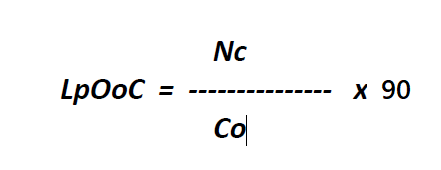 Gdzie,• LpOoC - oznacza liczbę punktów za cenę w ramach kryterium w ofercie ocenianej;• Nc - oznacza najniższą oferowaną CENĘ ZA ZAMÓWIENIE spośród ofert podlegających ocenie;• Co – oznacza CENĘ ZA ZAMÓWIENIE w ofercie ocenianej.Ad2) Kryterium „Okres Gwarancji” (wskaźnik oznaczony jako „G”). Minimalny wymagany, pod rygorem odrzucenia oferty, okres gwarancji na zaoferowany sprzęt ma być nie krótszy niż 24 miesięcy od daty podpisania Protokołu Odbioru, o którym mowa w dziale V powyżej.Jeżeli deklarowany w ofercie okres (długość udzielenia) gwarancji na Sprzęt będzie:1) Wynosił 48 miesięcy lub dłuższej, licząc od daty podpisania Protokołu Odbioru  - oferta ta uzyska 
10 punktów;2) Wynosił 36 miesięcy i więcej (przy czym nie osiągnie 48 miesięcy), licząc od daty podpisania protokołu odbioru - oferta ta uzyska 5 punktów.Za ofertę najkorzystniejszą w ramach poszczególnych części uznana będzie oferta ważna, która uzyska najwyższy bilans punktów (suma punktów = LpOoC + G) Zamawiający zastrzega sobie prawo wyboru oferty najkorzystniejszej w przypadku, gdy złożona zostanie tylko jedna ważna oferta dotycząca danej części.OPIS PRZEDMIOTU ZAMÓWIENIA:Zakup i dostawa następujących urządzeń:POSTANOWIENIA KOŃCOWE • Nie dopuszcza się składania ofert na poszczególne urządzenia w ramach danej części, jedynie na całą część, ale z podaniem cen na poszczególne elementy.• Złożenie zapytania ofertowego, jak też otrzymanie w wyniku zapytania oferty cenowej nie jest równoznaczne ze złożeniem zamówienia przez Zachodniopomorski Uniwersytet Technologiczny 
w Szczecinie i nie łączy się z koniecznością zawarcia przez niego umowy.• Zamawiający zastrzega sobie prawo odwołania niniejszego postępowania lub unieważnienia bez podania przyczyny.• Z tytułu odwołania lub unieważnienia postępowania uczestnikowi postępowania (Oferentowi) nie będą przysługiwać żadne roszczenia względem Zamawiającego, w tym roszczenie o zwrot kosztów złożenia oferty.• Wybór oferty najkorzystniejszej (przyjęcie oferty) nie będzie jednoznaczny z zawarciem Umowy 
o zamówienie. Ewentualne zawarcie pomiędzy Zamawiającym, a Oferentem oferty najkorzystniejszej Umowy o zamówienie nastąpi odrębnie w terminie związania ofertą.• Zamawiający zastrzega sobie prawo zmiany postanowień niniejszego zapytania, w szczególności 
w reakcji na składane wnioski, przy czym dokonanie zmian (modyfikacji) w niniejszym zapytaniu jest wyłącznym uprawnieniem Zamawiającego (Wykonawcy nie przysługuje roszczenie o dokonanie wnioskowanych zmian). Zmiany, o których mowa w niniejszym ustępie będą mogły być wykonane (będą dopuszczalne) jedynie w okresie przed upływem terminu składania ofert.• Zamawiający zakończy postępowanie bez wyboru oferty, w przypadku, kiedy cena najkorzystniejszej oferty przekroczy środki jakie Zamawiający może przeznaczyć na realizację zadania.• klauzula informacyjna RODO w związku z niniejszym postępowaniem stanowi załącznik nr 2 niniejszego zapytaniaL.p.PrzedmiotTypIlośćJedn.Część 11Zestaw głośnikowy aktywnyGenelec One 83513szt2Zestaw głośnikowy aktywnyGenelec One 83418szt3System kalibracji głośnikówGenelec GLM Kit1zestaw4Subwoofer aktywnyGenelec One 7370APM1szt5Podstawki głośników8051-408 ISOPod for 83513szt6Podstawki głośników8040-408 ISOPod for 83414szt7Uchwyty do głośników sufitowych8000-446B - Truss mount kit4szt8Statyw głośnikowy podłogowy8000-409B Floor stand (950-1430 mm) for 1032 (K&M 26741-029-55)7sztCzęść 21KomputerDell Inspiron 27 7720 i7-1355U/32GB/1TB/Win11P MX550 Touch z klawiaturą i myszką1zestaw2Monitor/TV 50"Telewizor Samsung QE55Q67CAU 55" QLED 4K Tizen DVB-T21szt3Rzutnik Projektor EPSON EH-TW70001sztCzęść 31Sonda 3D do pomiaru natężenia dźwiękuSonda Microflown UPS 3D z kondycjonerem MFPA 4 i okablowaniem sonda-kondycjoner (USP KIT PA-UR)1zestawCzęść 41Mikrofon pomiarowy Grass TEDSZestaw GRASS 46AE ½”1zestaw2Analizator Audio AudioPrecission APx525B + moduł Bluetooth APx BT DUO1zestawCzęść 51Dekoder (amplituner 7-1-4)DENON AVC-X3800H1szt2Odtwarzacz BlueRaySONY UBP-X800M2B1szt3Słuchawki Hi-FiSennheiser HD 6502sztCzęść 61Interfejs audio USB 8chRME FireFace 802 FS1szt2Przetwornik audio ac/ca 8 kanałówRME ADI-8 QS1szt3software DAWProTools Studio 2023.12 lub wyższa, licencja stała komercyjna do badań naukowych (z iLOK, jeśli wymagany)1szt4software DAWNintendo 13 licencja stała komercyjna do badań naukowych 1szt5software DolbyATMOS Production Suite1szt6Mikrofon kardioidalnyRode NT5 (10 sztuk lub 5 zestawów stereo)10szt7Stereofoniczny zestaw  mikrofonów omni-kardioSchoeps MK5 CMC6 zestaw stereo1zestaw8Mikrofon binauralny, zestaw z adapterami XLRDPA 4560 + 2xDAD6001-BC1zestaw9Zestaw mikrofonu ambisonicznego ZyliaZylia Pro Have it all!1zestaw10Okablowanie mikrofonoweXLR-XLR długość 10m złącza Neutrik, przewód uznanej firmy12szt11Okablowanie mikrofonoweXLR-XLR długość 6m złącza Neutrik, przewód uznanej firmy12szt12Okablowanie JackTRS-XLR-MJack TRS 6.3mm -XLR-M (męskie) długość 1m złącza Neutrik, przewód uznanej firmy12szt13Okablowanie zasilającePrzedłużacz 5m czarny (wtyk prosty lub kątowy 10-16A, gniazdo pojedyncze z uziemieniem, do użytku wewnątrz budynków)12szt14Statyw mikrofonowyStatyw Widlicki 320010szt